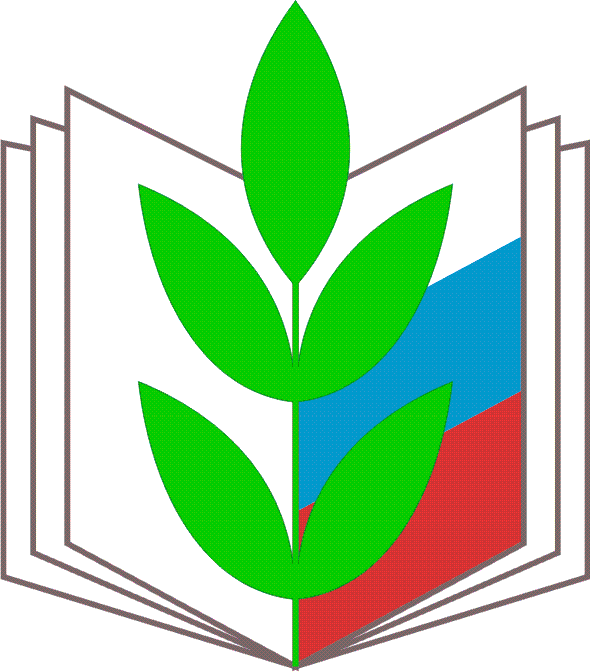 Публичный отчет о работе Ильинской территориальной организации Общероссийского Профсоюза  Образования за 2021 год.п. Ильинский 2021 г.I. Общая характеристика.В своей деятельности  профсоюзная организация руководствуется Уставом профсоюза, Законом РФ «О профессиональных союзах их правах и гарантиях деятельности», действующим законодательством, нормативными актами. Основными целями Ильинской ТО – представление и защита индивидуальных и коллективных трудовых, социально - экономических прав и интересов членов профсоюза в вопросах занятости, трудовых отношений, условий и оплаты труда, охраны здоровья и соблюдения социальных гарантий работников образования. Основные направления деятельности  :  совершенствование и повышение эффективности профсоюзной  деятельности по защите профессиональных, трудовых, социально-экономических прав и интересов членов профсоюза. сохранение действующих социальных льгот и гарантий. повышение социального статуса работников отрасли народного образования. осуществление общественного контроля по соблюдению Трудового законодательства и охраны труда. укрепление здоровья членов профсоюза, содействия их творческому развитию.По состоянию на 1 января 2022 года в структуру Ильинской ТО входят 8 (на 1профсоюзную организацию больше, чем в 2020г – 138 человек) первичных профсоюзных организаций в образовательных учреждениях. Четыре  из них находятся  в общеобразовательных организациях, две в организации дошкольного образования,  одна первичная организация Управления образования администрации Ильинского ГО и одна первичная организация Ильинский Центр «Мозаика».  Общий охват профсоюзным членством на 01.01.2022 года составляет - 35 %. II. Основные формы и методы работы  в 2021 г.Основные направления деятельности Ильинской РТО, направленные на улучшение условий труда и повышение уровня жизни работников системы образования – это: контроль прохождения курсовой подготовки, повышения квалификации работников образования и членов профсоюза, информирование педагогических работников об изменениях в законодательстве и проведение разъяснительной работы, оказание бесплатной юридической помощи членам профсоюза, отдых и оздоровление работников образования, оказание материальной помощи.работа по проекту «Цифровой профсоюз», работа в программе «1С»         (получение пластиковых профсоюзных билетов и дисконтных карт )Руководящим органом является Президиум Ильинской РТО, в состав которого входят  5 человек, районная ревизионная комиссия – 3 человека. В 2021 году было проведено 2 заседания президиума. Состояние профсоюзного членства является одной из самых актуальных задач, стоящих перед профсоюзным активом районной организации, рассматриваемые вопросы:«О статистических отчётах первичных профсоюзных организаций», «Анализ состояния профсоюзного членства в районной организации Профсоюза»,«О работе по мотивации профсоюзного членства в первичных профорганизациях», «Составление плана мероприятий на следующий год».С целью совершенствования организационно-уставной деятельности и информационной работы Президиум Ильинской ТО работает над повышением уровня информационно-аналитической деятельности первичных профсоюзных организаций,   внедрением современных информационных и компьютерных технологий в практику работы, осуществляет систематическую рассылку информационных листовок, методических рекомендаций по основным направлениям профсоюзной деятельности в помощь профактиву. Передача информации для членов Профсоюза осуществляется через председателей первичных организаций путем направления документов на электронную почту, используется телефонная связь, и  через беседу «Профсоюз Ильинского района» созданную для председателей  ППО, с целью  передачи и получения информации . А для информированности всех членов профсоюза, через группу в ВКонтакте - «Ильинский Профсоюз образования».      В каждой ППО создана беседа или группа в ВК, Вайбере и в др. месенджерах, удобных для передачи информации.    Усиленное внимание к информационной работе дало возможность достойно оформить содержательную основу профсоюзных уголков в первичных профсоюзных организациях.            С целью дальнейшего развития и повышения эффективности этого направления необходимо усилить информационную работу и довести до всех работников образовательных учреждений информацию о той, порой невидимой, но такой важной нашей деятельности.        Эффективное социальное партнерство – один из цивилизованных методов разрешения социально-экономических проблем и регулирования взаимоотношений между работниками и работодателями. В 2021 году количество заключенных коллективных договоров в профсоюзных организациях составляет 83%. В двух первичных профсоюзных организациях КД  нет в работе.Медицинские осмотры работников учреждений образования проводятся за счёт средств работодателя, согласно утвержденного списка и графика прохождения, согласованные с медицинским учреждением.III.  Яркие мероприятия и конкурсы в 2021 г.      С целью увеличения численности членов профсоюза Ильинской ТО была проведена беседа в образовательной организации МБУ ДО Ильинский Центр «Мозаика», в результате создалась новая (восьмая) первичная профсоюзная организация.      В целях повышения престижа педагогического труда, поощрения и поддержки талантливых педагогов проводится ежегодный конкурс профессионального мастерства «Учитель года»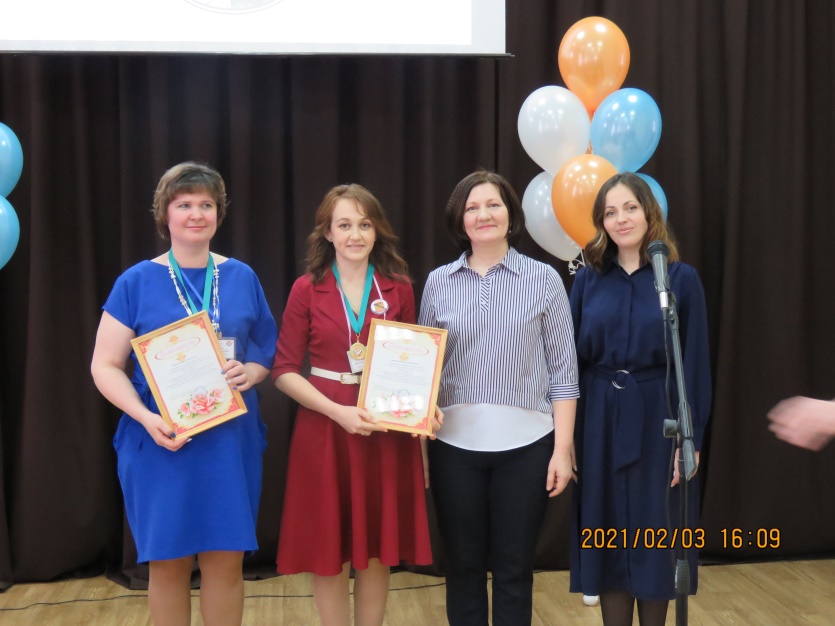 А также Ильинской ТО были организованы мероприятия, направленные на популяризацию профсоюзного движения в Ильинском ГО.27.02.2021 – проведен фестиваль лыжного спорта Ильинского ГО среди работников профсоюза, посвященный Году спорта, здоровья и долголетия.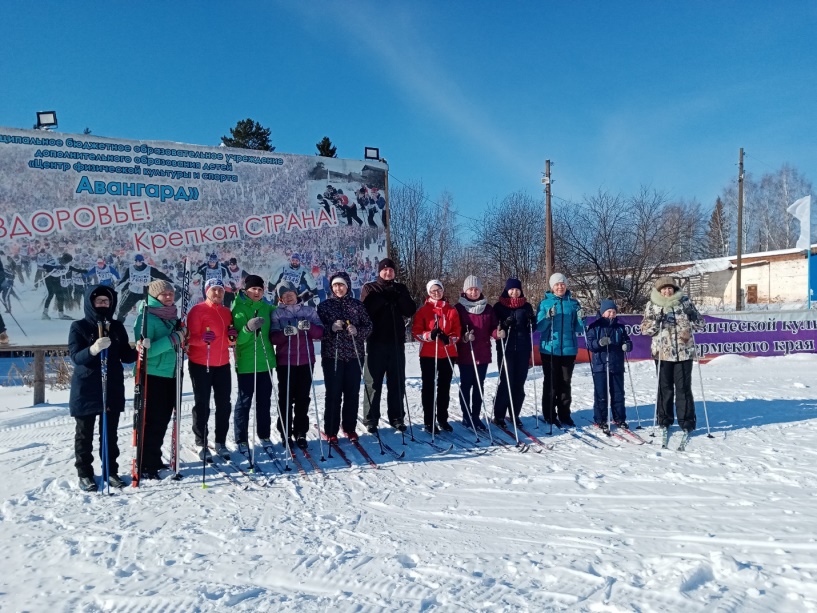 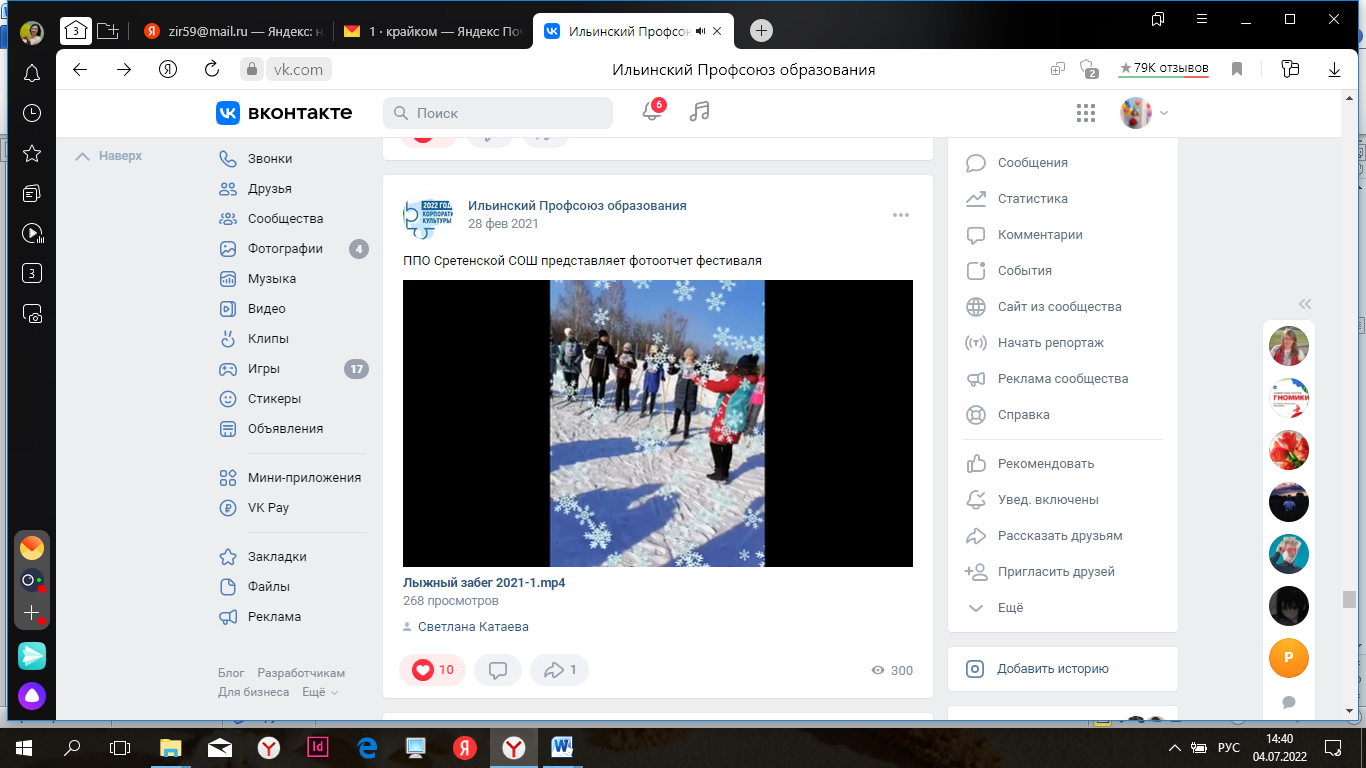 Фотоконкурс-акция «Мой профсоюзный первомай», члены профсоюза на своей странице ВК с хэштегами выставляли фото с первомайскими профсоюзными плакатами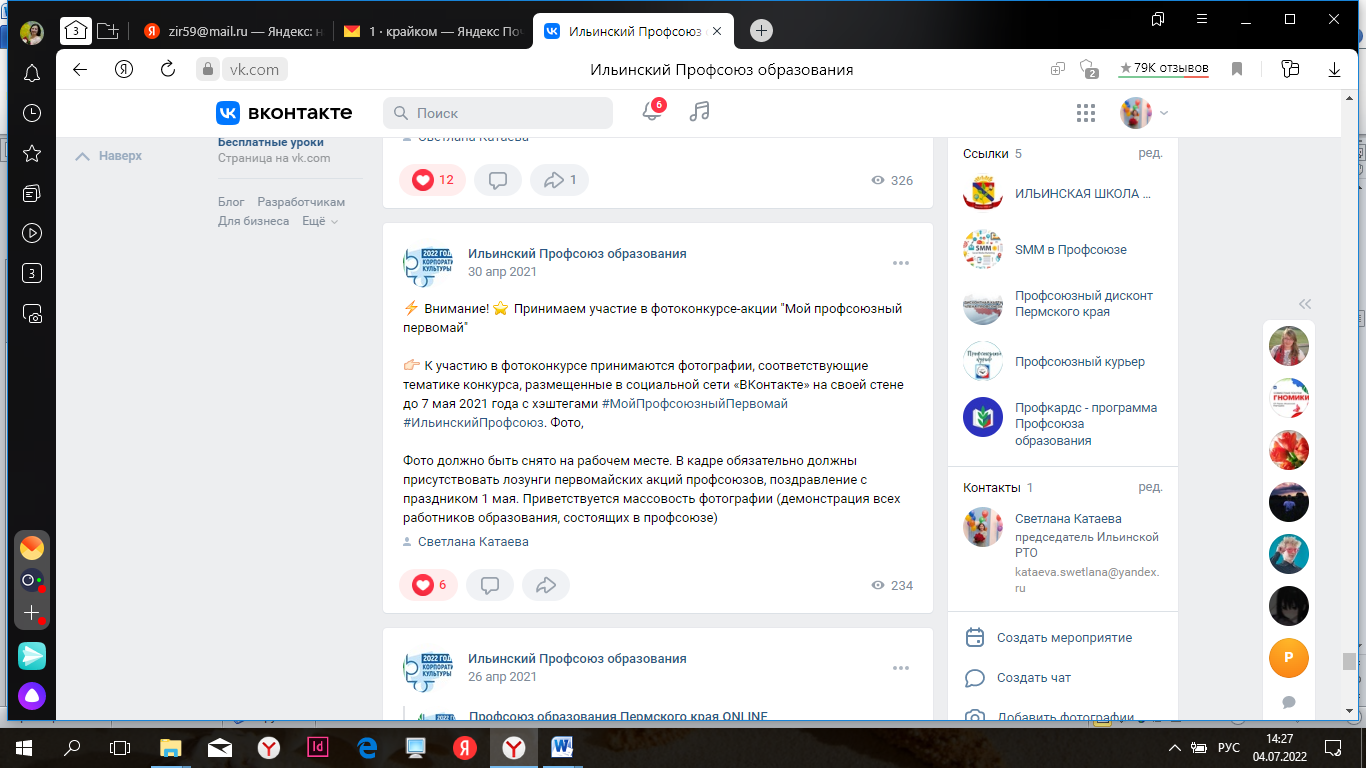 01 - 09.05.2021 г. проведен муниципальный онлайн - фестиваль песен «Битва хоров», среди членов профсоюза01.05.2021 -  праздничный онлайн-концерт, посвященномый первомаю и юбилею А. Зацепина. 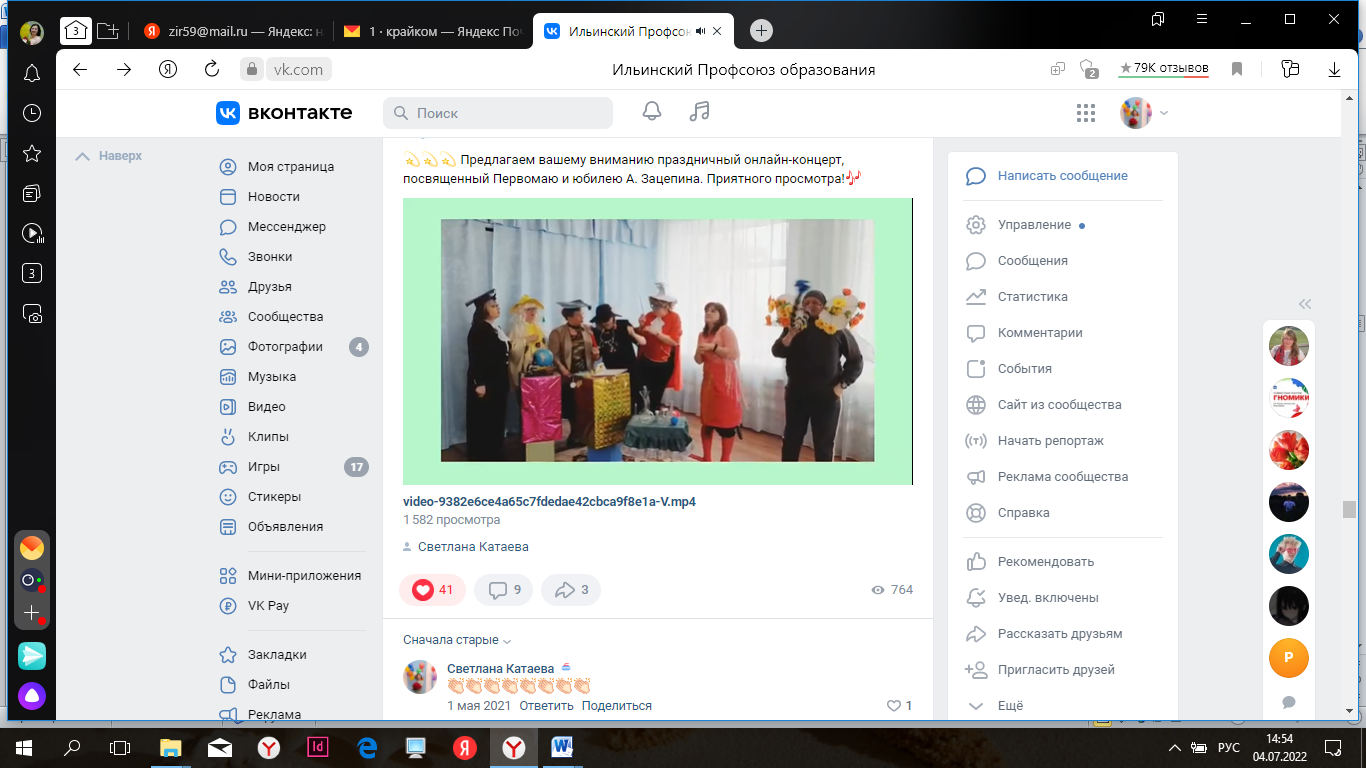 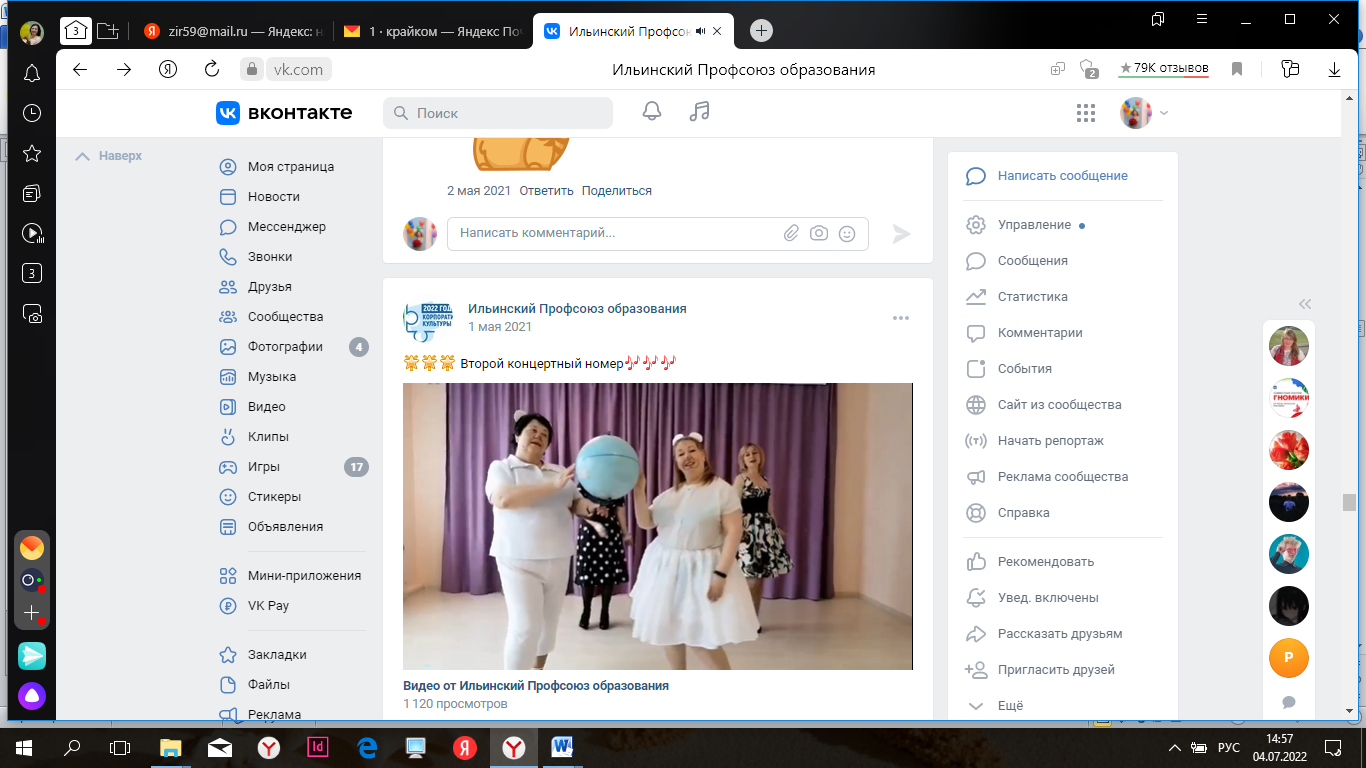 09.05.2021 - праздничный онлайн-концерт, посвященный Дню Победы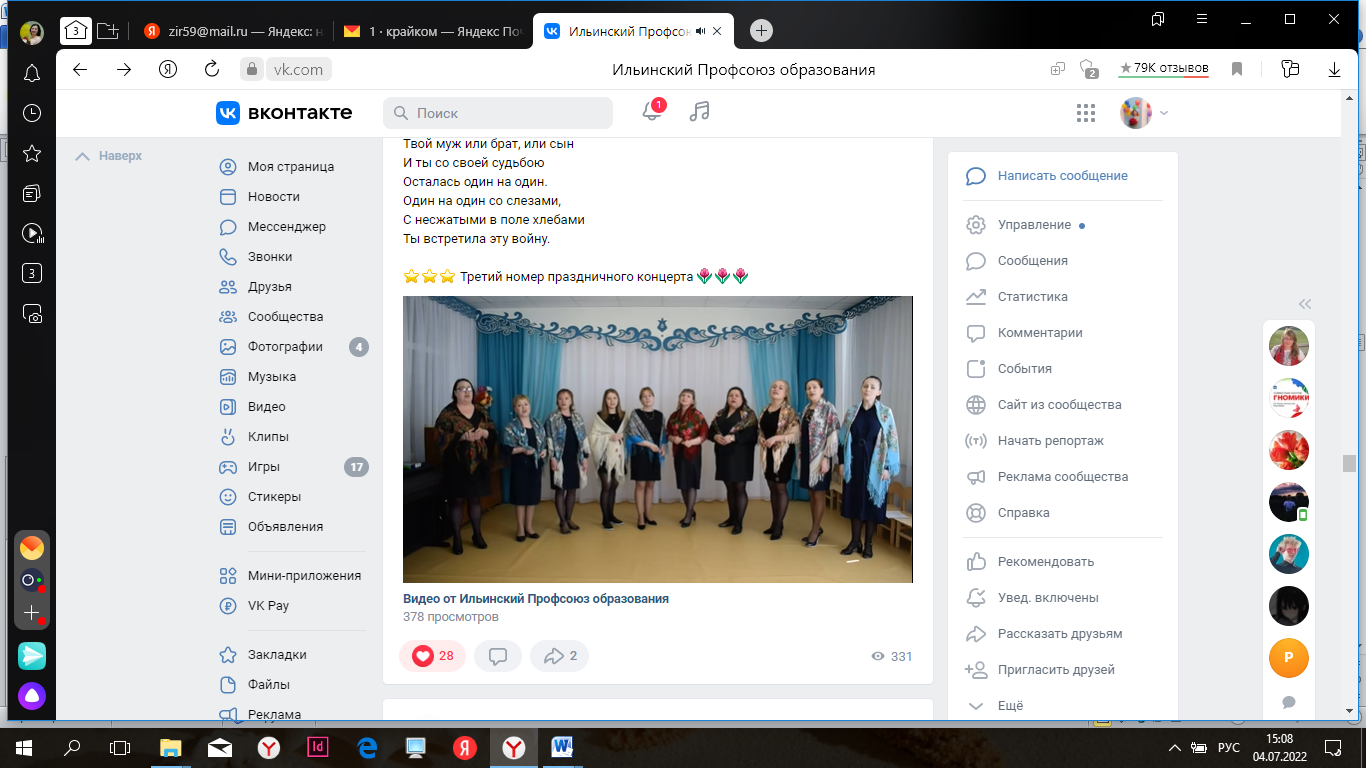 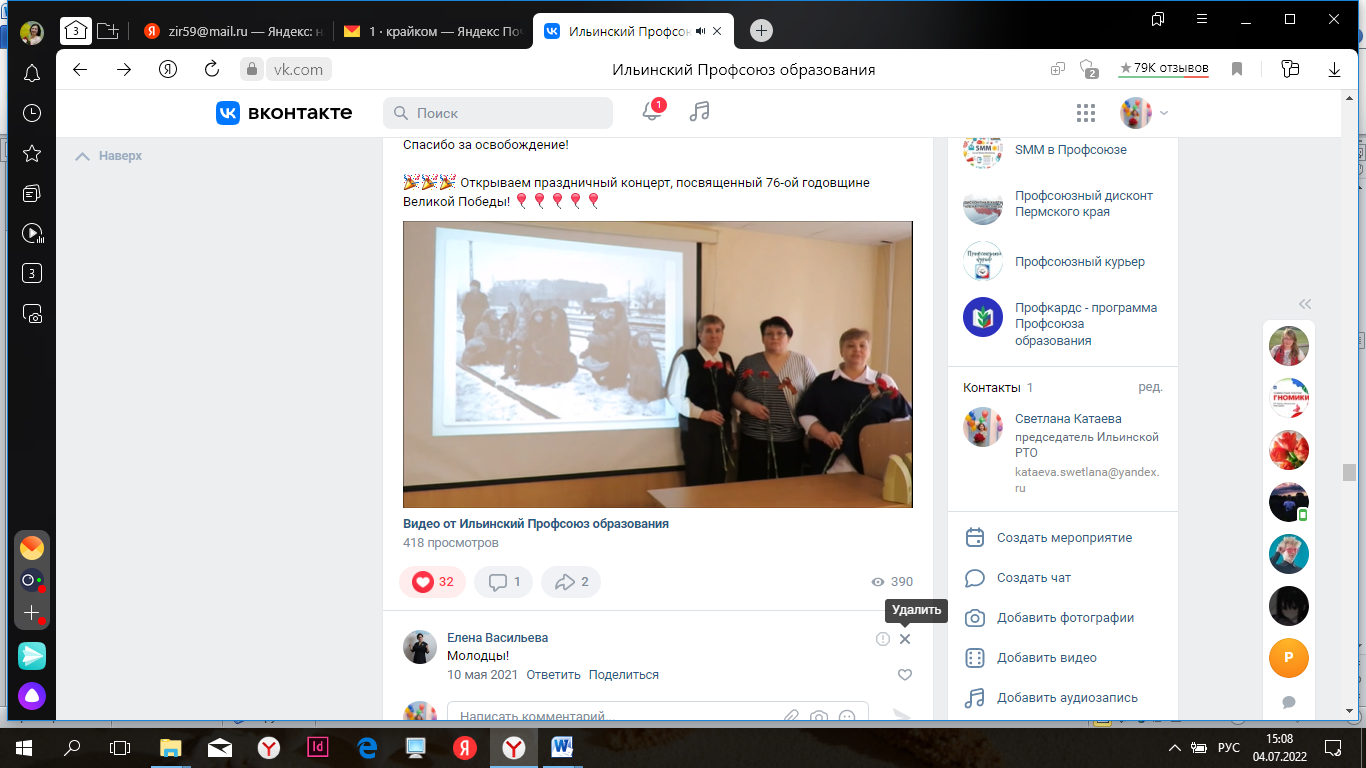 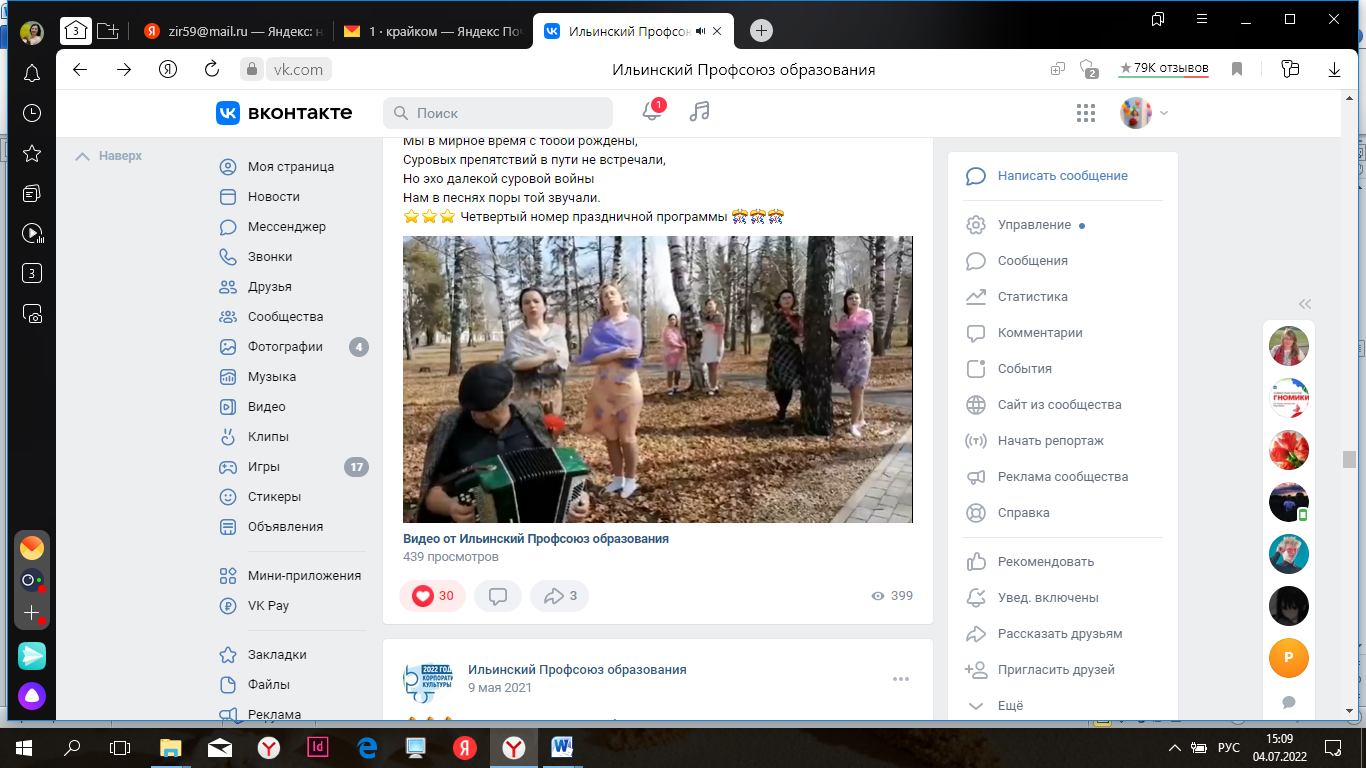 1 - 10 октября - декада пожилого человека. Поздравление ветеранов педагогического труда с Днем пожилого человека.  Были вручены поздравительные открытки.В рамках празднования Дня профсоюзного активиста и Дня матери был организован Онлайн - Фестиваль «Я самая, самая …!».  Приняли участие три мамы, члена профсоюза, которые представили видеоролик о себе и своем хобби.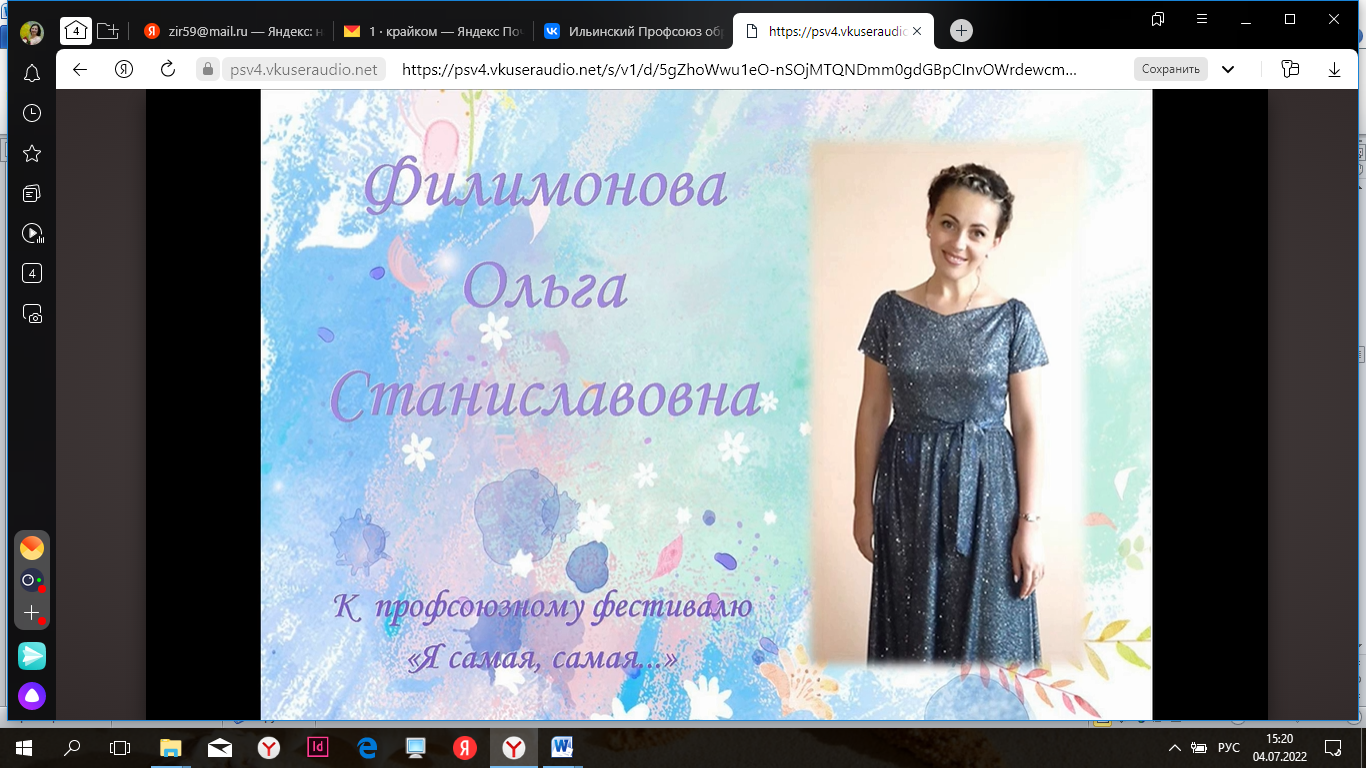 В конце года, уже во второй раз, был организован поздравительный челлендж «С Новым годом!»Наша территориальная организация принимала участие в работе краевых акциях: 07.04.2021 – онлайн-акция эстафета здоровья «Всемирный день здоровья»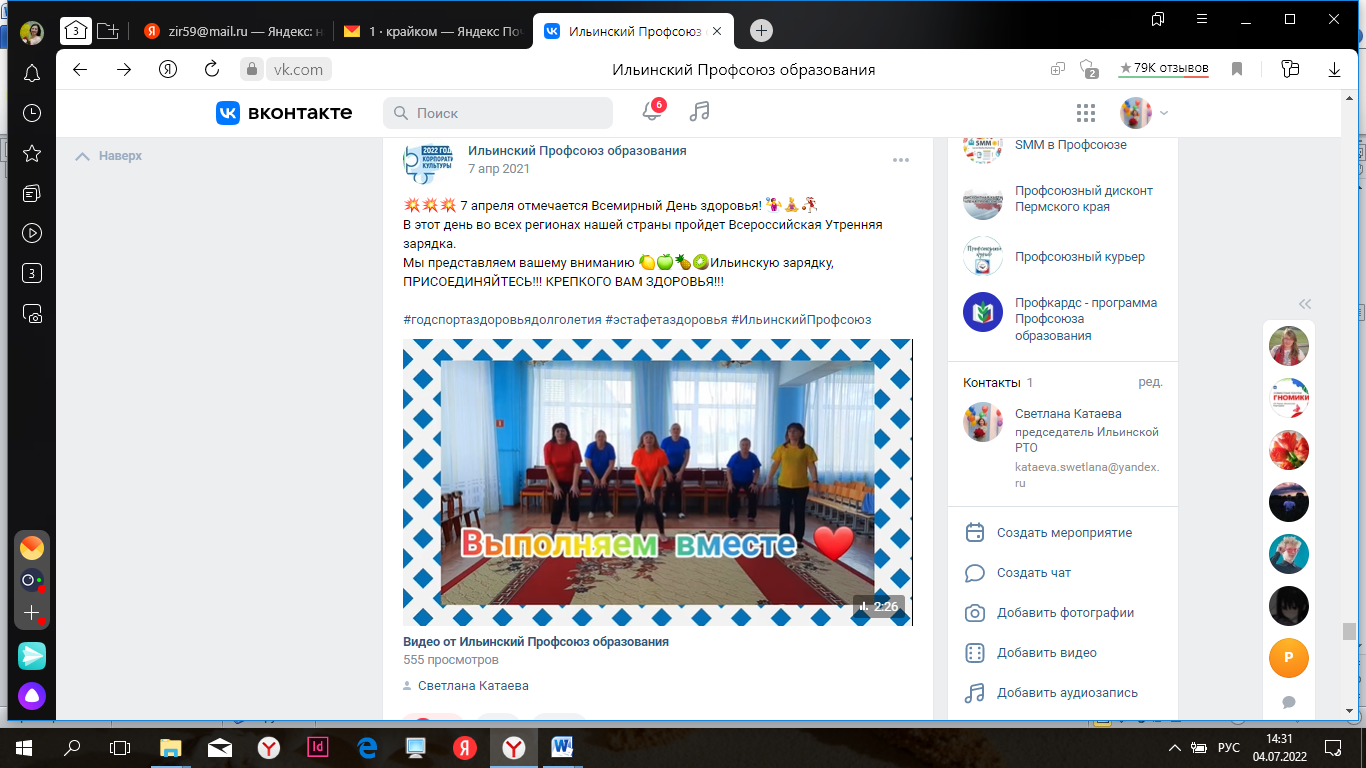 1 мая 2021 г.  ППО Чермозской СОШ им. В.Ершова  приняли участие  в онлайн - акции «Я люблю свою профессию», организованная газетой «Профсоюзный курьер»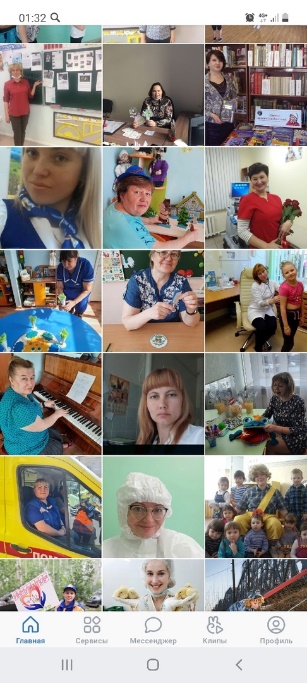 Первичная профсоюзная организация Управления образования администрации Ильинского ГО 30.04.2021 в ДК им. Солдатова приняла участие в краевом первомайском концерте. 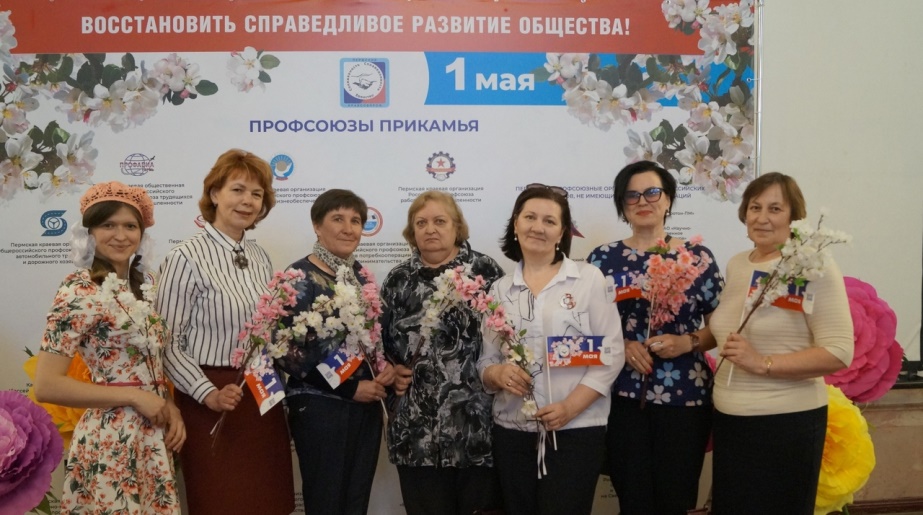 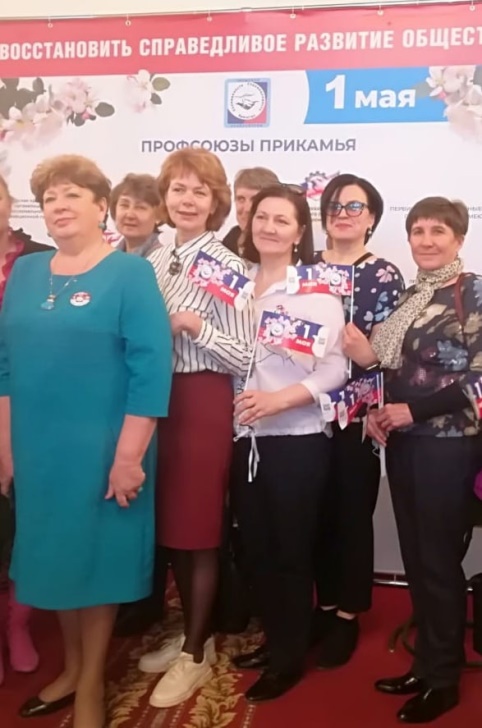 27.09.2021г. приняли участие в акции #нам 30 + 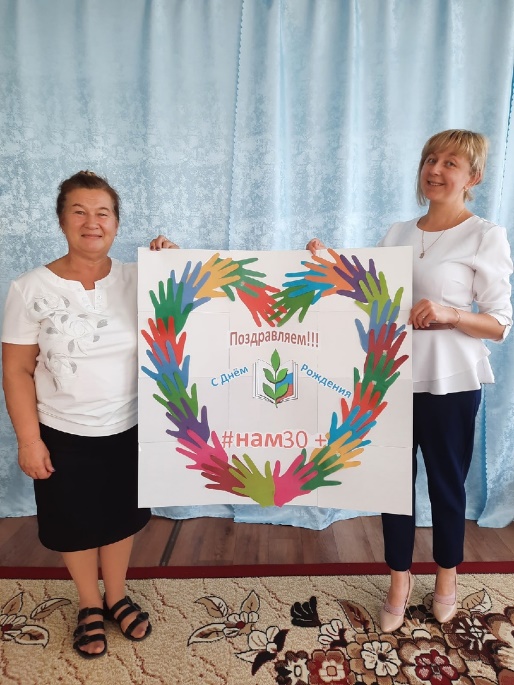 Районная организация профсоюза как юридическое лицо в соответствии с законодательством РФ пользуется, владеет и распоряжается имуществом (членскими профсоюзными взносами) Профсоюза. На протяжении отчётного периода осуществлялся контроль полноты сбора членских профсоюзных взносов, порядка их перечисления на банковский счёт Профсоюза. Уделялось внимание информированию и разъяснению рационального подхода к расходованию профсоюзных средств.  Среди основных задач, которые стоят перед первичными профсоюзными организациями  в 2022году – это укрепление профсоюзных рядов, сохранение лучших традиций профсоюза, а также пропаганда своей деятельности. IV.  Работа с молодыми педагогамиВ Ильинской ТО продолжает работу районная Школа молодого педагога.Молодые педагоги нашего городского округа участвовали в краевых мероприятиях: Профсоюзная молодежь активно участвовала в акции посвященной празднованию 1 Мая. Молодые педагоги Ильинского ГО участвовали в региональном конкурсе "Учитель года 2021".В номинации "Педагогический дебют":
Яковкин Дмитрий Николаевич, учитель информатики МБОУ "Ильинская средняя общеобразовательная школа №1", педагог Центра "Точка роста", член СМП Ильинского ГОЕршова Наталия Николаевна, учитель начальных классов МБОУ "Ильинская средняя общеобразовательная школа №1", член СМП Ильинского ГОВ номинации "Учитель - дефектолог":
Филимонова Ольга Станиславовна, учитель логопед МБДОУ «Детский сад «Росинка», председатель СМП Ильинского ГОПо итогам всех испытаний, победителем стала Филимонова Ольга Станиславовна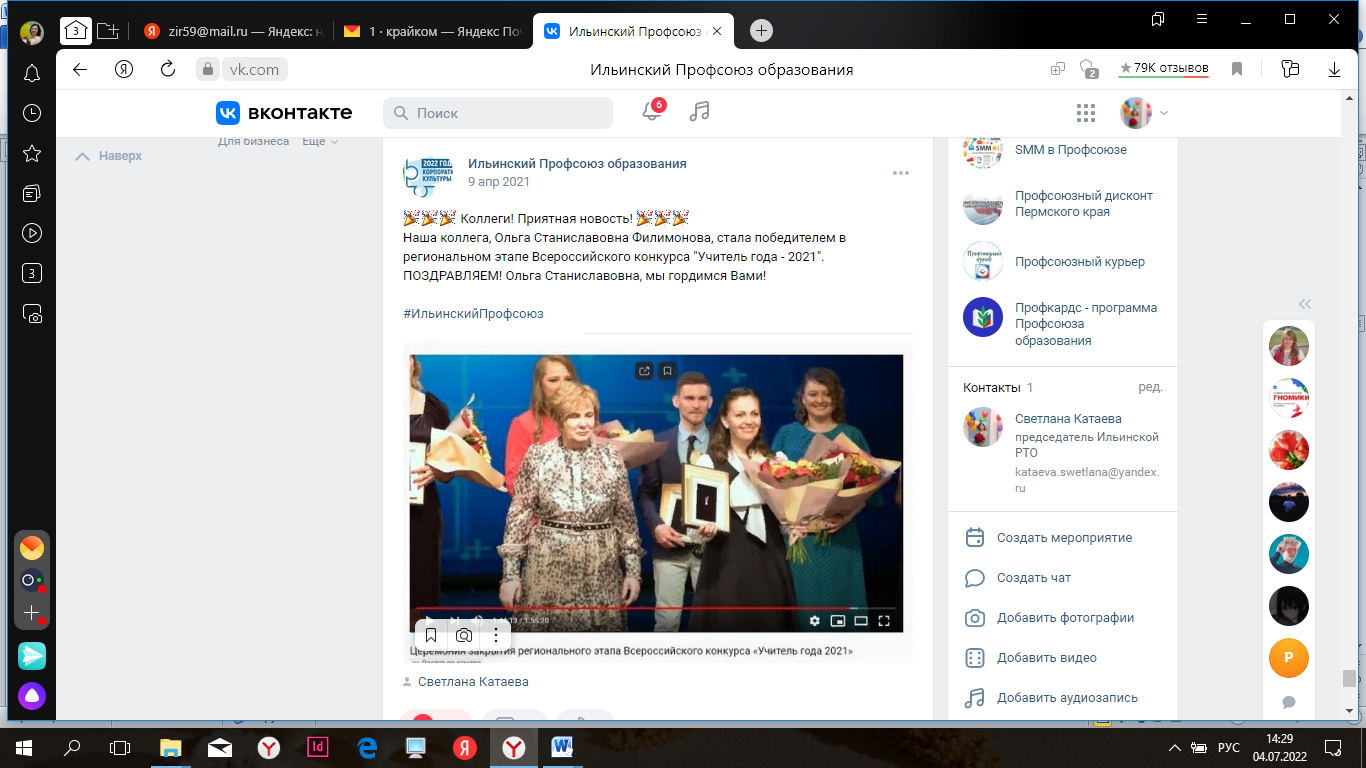 Муниципальный конкурс «Мои первые шаги в профессии», номинация видеоролик «Один день из жизни молодого педагога, приняло участие 10 молодых педагогов Ильинского ГО.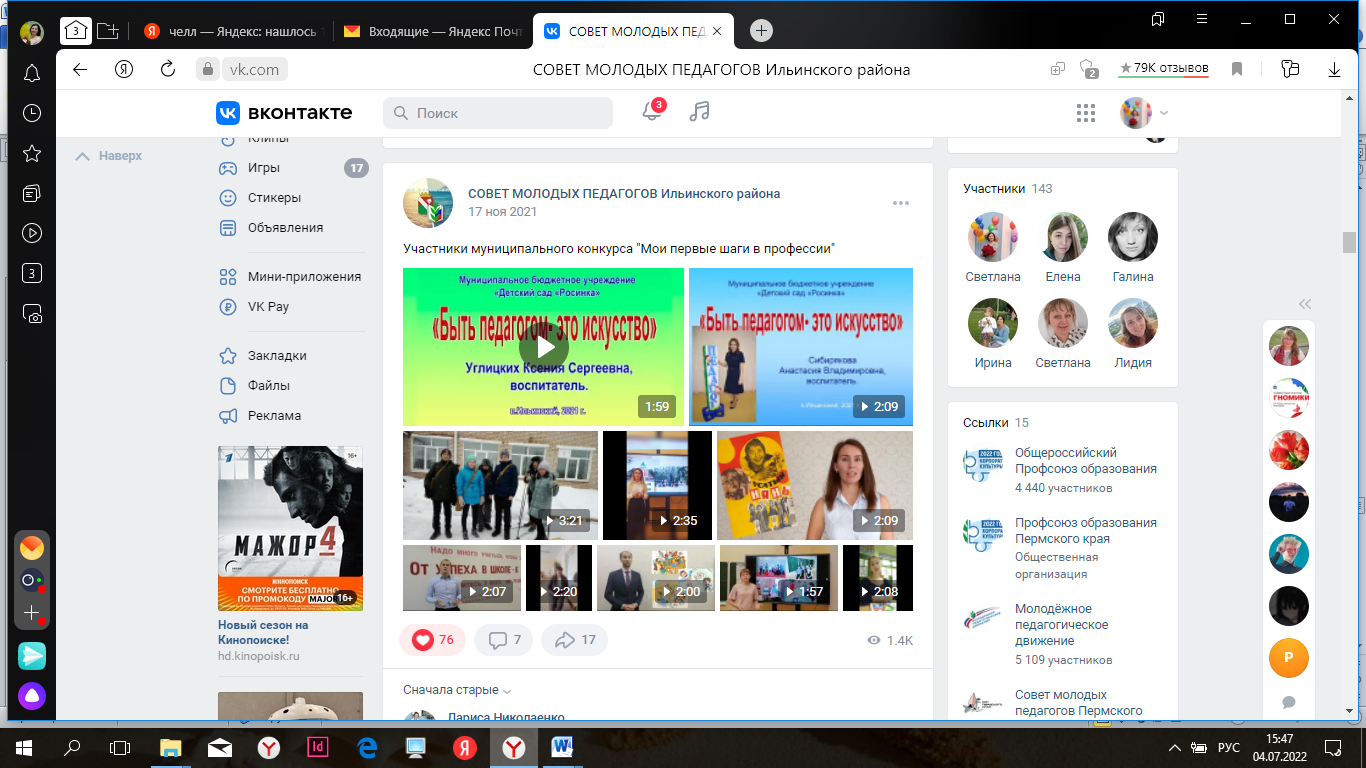 V. Участие в программе «Отдых и оздоровление с профсоюзом»В 2021 году, программа оздоровления работников образования реализована не в полном объеме. Всего оздоровились 3 члена профсоюза.В ППО на местах были проведены различные культурно-массовые мероприятия:  – «Чайный забег» в рамках лыжного забега. Организаторы:                         профсоюз Ильинского ГО и региональный центр « Серебряного волонтёрства» «Серебро Урала».– Вечер отдыха для педагогов « Учителя, вы в нашем сердце остаётесь навсегда» и др.Подводя итоги деятельности Ильинской ТО в 2021 году, нужно отметить, что в работе профсоюзных организаций по увеличению численности ЧП, решению вопросов трудовых отношений между работниками и работодателями и реализации мер социальной поддержки работников отрасли имеется положительная динамика.Однако, несмотря на достигнутые успехи, в работе районной и первичных профсоюзных организаций за 2021 год  имеются проблемы. Необходимо обеспечить постоянную работу и контроль по своевременной подготовке и заключению коллективных договоров, по внесению дополнений и изменений, обратив особое  внимание на: мониторинг действующих коллективных договоров, обеспечить своевременное их продление или заключение нового;обязательное наличие в колдоговорах разделов по занятости работников, охране труда, молодежной политике и гарантиям профсоюзной деятельности.Основные направления деятельности районной  профсоюзной организации в 2022 году:Культурно – массовой и спортивно – оздоровительной работе, Развитиие информационной политики, Продолжить работу над проектом «Цифровой профсоюз»Основные направления деятельности:Оказание правовой помощи.Оперативное информирование и обучение профактива и членов профсоюза.Забота о здоровье членов профсоюза. Поиск новых форм в организации коллективного отдыха.Повышение эффективности деятельности профорганизации. Мотивация профсоюзного членства.В качестве приоритетных задач  Профсоюза остаются задачи по мотивациипрофсоюзного членства, улучшение условий труда и оплаты труда, расширение мер социальной поддержки, повышение информационной работы профсоюзных органов.Председатель Ильинской территориальной организации Общероссийского Профсоюза образования                                                                                         С.В. Катаева